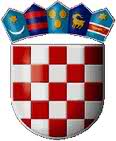     REPUBLIKA HRVATSKA  VARAŽDINSKA ŽUPANIJA        OPĆINA SVETI ILIJA              Općinsko vijećeKLASA: 021-05/19-03/01                                                                            URBROJ: 2186/08-19-01Sveti Ilija, 11.03.2019.											Temeljem članka 8. Zakona o ublažavanju i uklanjanju posljedica prirodnih nepogoda („Narodne novine“, broj 16/19) i članka 30. Statuta Općine Sveti Ilija („Službeni vjesnik Varaždinske županije“, broj 5/18), Općinsko vijeće Općine Sveti Ilija na svojoj 13. sjednici održanoj 11.03.2019. godine, donosiO D L U K Uo imenovanju Općinskog povjerenstva za procjenu šteta od prirodnih nepogodaČlanak 1.U Općinsko povjerenstvo za procjenu šteta od elementarnih nepogoda Općine Sveti Ilija (u daljnjem tekstu: Povjerenstvo) imenuju se:1. Dean Hrastić, za predsjednika,2. Mladen Golubar, za člana,3. Ivica Cepanec, za člana,4. Rudolf Makaj, za člana,5. Ljubomir Borović, za člana.Članak 2.Članovi povjerenstva imenuju se na vrijeme od četiri (4) godine.Članak 3.Povjerenstvo obavlja poslove iz članka 14. stavka 2. Zakona o ublažavanju i uklanjanju posljedica prirodnih nepogoda. Stručne i administrativne poslove za Povjerenstvo obavlja Jedinstveni upravni odjel Općine Sveti Ilija. Članak 4.Ova Odluka stupa na snagu osmog dana od dana objave, a objaviti će se u „Službenom vjesniku Varaždinske županije“.									Predsjednik Općinskog vijeća 									  Zdravko Ostroški, dipl. ing.